Dear Senator:As a constituent/landowner in your district, please know that I support the amendments proposed to SB434.  Wisconsin’s woodland owners who are enrolled in the Managed Forest Law are responsible landowners who work hard to practice and promote environmental responsibility and whose products support Wisconsin’s $20 billion forest products industry.  The vast majority of individuals in the MFL are family tree farmers who signed on to the MFL in good faith, but over the years have had to pay excessive yield taxes, are overly-managed by the state with regard to withdrawal and leasing their MFL land, and whose tax contributions are not directed to the local government which serves them most. Thank you for your consideration of supporting Senate Bill 434.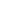 